Journal Name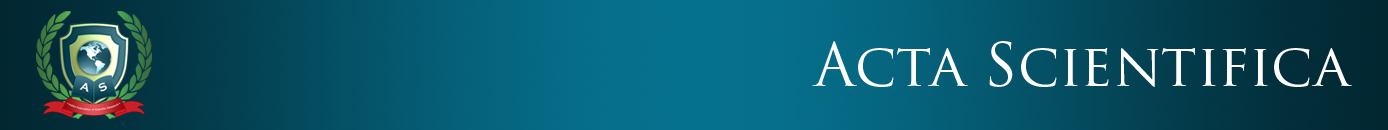 Type of article (E. g: Research article, Review article, Mini-Review, Case Report, Short Communication, Opinion, Letter to Editor, Symposium, Commentary, Perspective, Conceptual Paper, Proceeding etc..)Title of the ArticleAuthors (List here the names of all the authors)Authors1, Author2 and Author3 1Author’s Department, University, Country	2Author’s Department, University, Country3Author’s Department, University, Country*Corresponding authorCorresponding author name, Affiliation, Address, City, State, Country, Tel: ; Fax: ; E-mail:  Email:Author 1:Author 2: AbstractThe abstract should be clear, relative, descriptive, self-explanatory and no longer than 400 words. Do not include references or formulae or any special character in the abstract.KeywordsProvide minimum 5-6 keywords.AbbreviationsIf there are any abbreviations in the article, they have to be mentioned.Introduction (Level 1 heading)Introduction should reflect the background, purpose and significant of the study that is carried out.Materials and MethodsAll the materials and methods that are used to complete the study should be mentioned.Results and DiscussionResults and discussion must illustrate and interpret the reliable results of the study.ConclusionConclusion should reflect and elucidate how the results correspond to the study presented and provide a concise explanation of the allegation of the findings.AcknowledgementsA short acknowledgement section can be written acknowledging the sources regarding sponsorship and financial support. Acknowledging the contributions of other colleagues who are not included in the authorship of this paper should also be added in this section. If there are no acknowledgements, then this section need not be mentioned in the paper.Conflict of interestDeclare if any financial interest or any conflict of interest exists. BibliographyThe heading of the references section must not be numbered. References should be in MLA format and also provide the link for all the references.Mention the reference numbers within square brackets in the body text of the article.E.g.: Esteban R., et al. “Photoprotective implications of leaf variegation in E. dens-canis L. and P. officinalis L”. Journal of Plant Physiology 165.12 (2008): 1255-1263. http://www.ncbi.nlm.nih.gov/pubmed/18180073Note: If there are any sub headings in the body text, sub-categorize them accordingly under the heading in which they fall. For example:1. Heading1.1. Sub-heading1.1.1. Sub-sub-headingPlease go through the below tabular description to prepare your manuscript.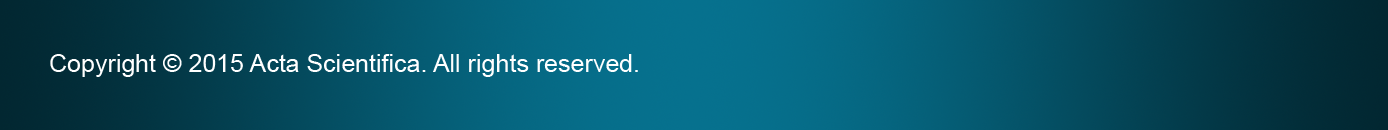 Style NameShort DescriptionShort DescriptionShort DescriptionShort DescriptionStyle NameFont size (pt)Font styleBold (or) NormalAlignmentTitle15CambriaBoldCenterAuthor10CambriaBoldJustifyAffiliation10CambriaNormalJustifyHeadings11CambriaBoldLeftSub-heading10CambriaBoldLeftSub-sub-heading10CambriaBoldLeftBody text10CambriaNormalJustifyTable text10CambriaNormalJustifyTable Legend10CambriaNormalJustifyFigure Legend10CambriaNormalJustifyBibliography10CambriaNormalJustify